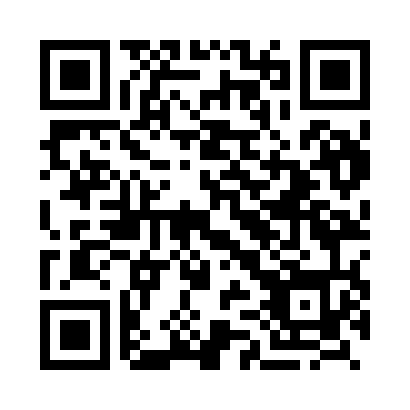 Prayer times for Bendikai, LithuaniaWed 1 May 2024 - Fri 31 May 2024High Latitude Method: Angle Based RulePrayer Calculation Method: Muslim World LeagueAsar Calculation Method: HanafiPrayer times provided by https://www.salahtimes.comDateDayFajrSunriseDhuhrAsrMaghribIsha1Wed3:175:521:336:459:1511:412Thu3:165:491:336:469:1711:423Fri3:155:471:326:479:1911:434Sat3:145:451:326:489:2111:445Sun3:135:431:326:509:2311:446Mon3:125:411:326:519:2511:457Tue3:115:391:326:529:2711:468Wed3:105:371:326:539:2911:479Thu3:095:351:326:549:3111:4810Fri3:095:331:326:559:3211:4811Sat3:085:311:326:569:3411:4912Sun3:075:291:326:589:3611:5013Mon3:065:271:326:599:3811:5114Tue3:055:251:327:009:4011:5215Wed3:055:231:327:019:4211:5216Thu3:045:211:327:029:4411:5317Fri3:035:191:327:039:4511:5418Sat3:035:181:327:049:4711:5519Sun3:025:161:327:059:4911:5620Mon3:015:141:327:069:5111:5621Tue3:015:131:327:079:5211:5722Wed3:005:111:327:089:5411:5823Thu3:005:101:327:099:5611:5924Fri2:595:081:337:109:5712:0025Sat2:595:071:337:109:5912:0026Sun2:585:061:337:1110:0112:0127Mon2:585:041:337:1210:0212:0228Tue2:575:031:337:1310:0412:0229Wed2:575:021:337:1410:0512:0330Thu2:565:011:337:1510:0612:0431Fri2:565:001:337:1510:0812:04